APPLICATION PACKAGE FOR LICENSETO REMOVE/ENCAPSULATE ASBESTOS IN THE STATE OF MARYLAND[This package contains the application form, Schedules I, II and III, COMAR 26.11.21, Control of Asbestos Regulations (as amended August 24, 1998), NESHAP 40 CFR Part 61, Subpart M,Asbestos Regulations (as amended  November 20, 1990)], and Maryland-Approved Asbestos Training Courses.]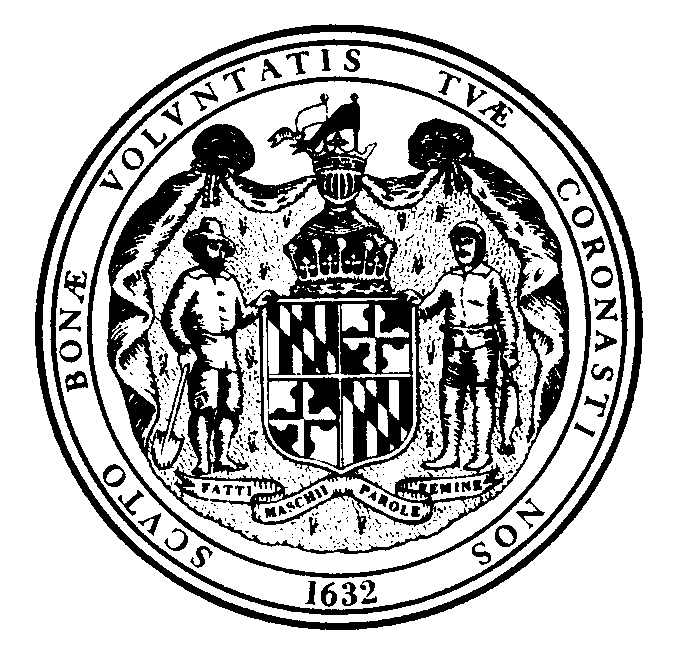 DECEMBER 2017MARYLAND DEPARTMENT OF THE ENVIRONMENT AIR & RADIATION ADMINISTRATION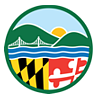 Maryland Department of the Environment Division of Asbestos Licensing & Enforcement 1800 Washington Blvd. STE 725Baltimore, Maryland 21230--1720410-537-3200 FAX: 410-537-3924This is not an official version of the regulations. The official version is published by the Division of State Documents in the Code of Maryland Regulations (COMAR) and in the Maryland Register.  NESHAP regulations are published in the Code of Federal Regulations (CFR) and in the Federal Register.  This unofficial version is provided as a courtesy only.Application NotesImportant Information Concerning Maryland's Asbestos LicensingRenewal applications must be submitted not sooner than 90 and no later than 30 days before current license expires. if expired, submit as "late renewal".Business entities may be required to provide proof of the current status of their firm, corporation, business concern, etc. And must supply documentation to MDE upon request.If you are an out-of-state company but have a local office that will oversee the daily operation of Maryland projects, please be sure to provide that address for the computer database. This will ensure that information is disseminated to appropriate individuals and offices.Please provide your workers’ compensation policy binder number	or a copy of a certificate of compliance with Maryland Workers’ Compensation Act (Environment Article, § 1-202). Without this, we will not issue a license to remove/encapsulate asbestos. If you have any questions, please call Workman’s Compensation Commission at 410-864-5100 or 800-492-0479.You must answer all questions completely on the application form, including schedules I, II and III. Failure to provide all of the information requested in this application will delay the review and approval process. Do not submit your company's work practices manual in response to the information requested in this application. It will be discarded and your application considered incomplete.You must be familiar with, and understand, both COMAR and NESHAP regulations. [COMAR (code of Maryland regulations 26.11.21. Control of asbestos and NESHAP (national emission standards for hazardous air pollutants) 40 CFR 61, subpart m, asbestos regulations]. You are responsible for applying those regulations in daily asbestos-related activities.Application fee is based on the number of workers you employ at the time of application or number used during the previous license year. If you have paid less than the maximum fee and use additional workers any time during the license year, applicable fees must be paid to the department before those workers can perform asbestos work in Maryland.Be sure to enclose a company check, certified check, cashier’s check or money order (no personal checks, no cash, nor credit cards) with your application.You may not conduct asbestos removal or encapsulation activities in Maryland without a valid and current asbestos contractor's license.Mail completed form, schedules I, II and III, and required fee to: Department of the EnvironmentP.O. Box 2037 Baltimore MD 21203-2037No fax transmission of any asbestos-related documents will be accepted. [This includes the application form, attachments, and/or additions to the application form, project notifications, waste manifests (disposal receipts), final air results, exemption (variance) requests, etc.] Faxed documents will be discarded.Notify this office in writing of any address change for your company at any time during the license year for the computer database. Revised licenses cannot be issued for address changes. Address corrections on the license can only be made at the time a renewal license is issued.Workman’s Compensation	Maryland Department of the Environment 1800 Washington Blvd., STE 725Policy Binder Number 	Baltimore MD 21230-1720  410-537-3200, FAX –3924APPLICATION FOR LICENSE TO REMOVE / ENCAPSULATE ASBESTOS IN THE STATE OF MARYLANDType of Application	New □	Renewal* □	Late Renewal* □APPLICATION FOR LICENSE TO REMOVE/ENCAPSULATE ASBESTOS – Maryland Department of the EnvironmentSCHEDULE I	 	Business entity or public unit name	Application Date*You  must  have  at  least  one  40-hour  AHERA  trained  supervisor  on  your  staff.	You  must  attach  a  copy  of  each  supervisor's  training  certificate  to  this  application.APPLICATION FOR LICENSE TO REMOVE/ENCAPSULATE ASBESTOS – Maryland Department of the EnvironmentSCHEDULE II	 	Business entity or public unit name	Application DateAPPLICATION FOR LICENSE TO REMOVE/ENCAPSULATE ASBESTOS – Maryland Department of the EnvironmentSCHEDULE III	 	Business entity or public unit name	Application DateTHIS PAGE RESERVED FOR CODEOF MARYLAND REGULATIONS (COMAR)26.11.21 CONTROL OF ASBESTOS…TO OBTAIN A COPY OF COMAR CONTACT:Division of Asbestos Licensing & Enforcement Maryland Department of the Environment 1800 Washington Blvd.Baltimore MD  21230-1720Telephone:	410-537-3200E-Mail	Sharon.Manger@Maryland.govOR		http://www.dsd.state.md.us (Division of State Documents)THIS PAGE RESERVED FOR NESHAPS REGULATIONS 40 CFR 61, SUBPART M(AMENDED NOVEMBER 20, 1990)TO OBTAIN A COPY OF THE NESHAPS CONTACT:Division of Asbestos Licensing & Enforcement Maryland Department of the Environment 1800 Washington Blvd., Suite 725Baltimore MD  21230-1720Telephone:  410-537-3200Email:	Sharon.Manger@Maryland.govOR  http://www.epa.gov/asbestos/200261CFR.pdfTHIS PAGE RESERVED FOR LIST OF MARYLAND-APPROVED TRAINING PPROVIDERSTO OBTAIN A COPY OF THE NESHAPS CONTACT:Division of Asbestos Licensing & Enforcement Maryland Department of the Environment 1800 Washington Blvd., Suite 725Baltimore MD  21230-1720Telephone:  410-537-3200Email:	Sharon.Manger@Maryland.govOR http://www.mde.maryland.gov/asbestosList all employees on your payroll, at the time of application, who will be involved in any asbestos project. (Use additional sheets, if necessary). SEE "APPLICATION NOTES" CONCERNING APPLICABLE FEES FOR ADDITIONAL WORKERS NOT INCLUDED IN THIS APPLICATION.Training Institutions must be Maryland-approved. [See list of approved training institutions included in this license application package.  If you have questionsconcerning training institutions not included on the approved list, call (410) 537-3200].List all employees on your payroll, at the time of application, who will be involved in any asbestos project. (Use additional sheets, if necessary). SEE "APPLICATION NOTES" CONCERNING APPLICABLE FEES FOR ADDITIONAL WORKERS NOT INCLUDED IN THIS APPLICATION.Training Institutions must be Maryland-approved. [See list of approved training institutions included in this license application package.  If you have questionsconcerning training institutions not included on the approved list, call (410) 537-3200].List all employees on your payroll, at the time of application, who will be involved in any asbestos project. (Use additional sheets, if necessary). SEE "APPLICATION NOTES" CONCERNING APPLICABLE FEES FOR ADDITIONAL WORKERS NOT INCLUDED IN THIS APPLICATION.Training Institutions must be Maryland-approved. [See list of approved training institutions included in this license application package.  If you have questionsconcerning training institutions not included on the approved list, call (410) 537-3200].List all employees on your payroll, at the time of application, who will be involved in any asbestos project. (Use additional sheets, if necessary). SEE "APPLICATION NOTES" CONCERNING APPLICABLE FEES FOR ADDITIONAL WORKERS NOT INCLUDED IN THIS APPLICATION.Training Institutions must be Maryland-approved. [See list of approved training institutions included in this license application package.  If you have questionsconcerning training institutions not included on the approved list, call (410) 537-3200].List all employees on your payroll, at the time of application, who will be involved in any asbestos project. (Use additional sheets, if necessary). SEE "APPLICATION NOTES" CONCERNING APPLICABLE FEES FOR ADDITIONAL WORKERS NOT INCLUDED IN THIS APPLICATION.Training Institutions must be Maryland-approved. [See list of approved training institutions included in this license application package.  If you have questionsconcerning training institutions not included on the approved list, call (410) 537-3200].List all employees on your payroll, at the time of application, who will be involved in any asbestos project. (Use additional sheets, if necessary). SEE "APPLICATION NOTES" CONCERNING APPLICABLE FEES FOR ADDITIONAL WORKERS NOT INCLUDED IN THIS APPLICATION.Training Institutions must be Maryland-approved. [See list of approved training institutions included in this license application package.  If you have questionsconcerning training institutions not included on the approved list, call (410) 537-3200].List all employees on your payroll, at the time of application, who will be involved in any asbestos project. (Use additional sheets, if necessary). SEE "APPLICATION NOTES" CONCERNING APPLICABLE FEES FOR ADDITIONAL WORKERS NOT INCLUDED IN THIS APPLICATION.Training Institutions must be Maryland-approved. [See list of approved training institutions included in this license application package.  If you have questionsconcerning training institutions not included on the approved list, call (410) 537-3200].Employee's Full NameEmployee's Social Security NumberDate Employee's Certification EXPIRESName & Location of Training Institution(s) AttendedCheck (I) Type*Check (I) Type*Check (I) Type*Employee's Full NameEmployee's Social Security NumberDate Employee's Certification EXPIRESName & Location of Training Institution(s) AttendedWrkrSupv*O & M11223344556677Your answers MUST specifically address August 24, 1998 COMAR and November 20, 1990 NESHAP regulations. DO NOT SUBMIT YOUR COMPANY'S WORK PRACTICES MANUAL. DIRECT QUOTATIONS OF COMAR AND/OR NESHAP REGULATIONS ARE NOT ACCEPTABLE.  We require that you demonstrate your understanding of both Federal and Maryland regulations.1.	WORKER PROTECTION REQUIREMENTS (Reference COMAR 26.11.21.05) - Enter worker training information in Schedule I.Brand name of protective clothing used:RESPIRATOR INFORMATION: [YOU MUST HAVE AT LEAST PAPR PROTECTION FOR YOUR WORKERS.]Your answers MUST specifically address August 24, 1998 COMAR and November 20, 1990 NESHAP regulations. DO NOT SUBMIT YOUR COMPANY'S WORK PRACTICES MANUAL. DIRECT QUOTATIONS OF COMAR AND/OR NESHAP REGULATIONS ARE NOT ACCEPTABLE.  We require that you demonstrate your understanding of both Federal and Maryland regulations.1.	WORKER PROTECTION REQUIREMENTS (Reference COMAR 26.11.21.05) - Enter worker training information in Schedule I.Brand name of protective clothing used:RESPIRATOR INFORMATION: [YOU MUST HAVE AT LEAST PAPR PROTECTION FOR YOUR WORKERS.]Your answers MUST specifically address August 24, 1998 COMAR and November 20, 1990 NESHAP regulations. DO NOT SUBMIT YOUR COMPANY'S WORK PRACTICES MANUAL. DIRECT QUOTATIONS OF COMAR AND/OR NESHAP REGULATIONS ARE NOT ACCEPTABLE.  We require that you demonstrate your understanding of both Federal and Maryland regulations.1.	WORKER PROTECTION REQUIREMENTS (Reference COMAR 26.11.21.05) - Enter worker training information in Schedule I.Brand name of protective clothing used:RESPIRATOR INFORMATION: [YOU MUST HAVE AT LEAST PAPR PROTECTION FOR YOUR WORKERS.]Your answers MUST specifically address August 24, 1998 COMAR and November 20, 1990 NESHAP regulations. DO NOT SUBMIT YOUR COMPANY'S WORK PRACTICES MANUAL. DIRECT QUOTATIONS OF COMAR AND/OR NESHAP REGULATIONS ARE NOT ACCEPTABLE.  We require that you demonstrate your understanding of both Federal and Maryland regulations.1.	WORKER PROTECTION REQUIREMENTS (Reference COMAR 26.11.21.05) - Enter worker training information in Schedule I.Brand name of protective clothing used:RESPIRATOR INFORMATION: [YOU MUST HAVE AT LEAST PAPR PROTECTION FOR YOUR WORKERS.]Your answers MUST specifically address August 24, 1998 COMAR and November 20, 1990 NESHAP regulations. DO NOT SUBMIT YOUR COMPANY'S WORK PRACTICES MANUAL. DIRECT QUOTATIONS OF COMAR AND/OR NESHAP REGULATIONS ARE NOT ACCEPTABLE.  We require that you demonstrate your understanding of both Federal and Maryland regulations.1.	WORKER PROTECTION REQUIREMENTS (Reference COMAR 26.11.21.05) - Enter worker training information in Schedule I.Brand name of protective clothing used:RESPIRATOR INFORMATION: [YOU MUST HAVE AT LEAST PAPR PROTECTION FOR YOUR WORKERS.]HALF-FACEBRAND NAMEMODEL NUMBERNIOSH TC NUMBER* of the Filter CartridgeHALF-FACEFULL-FACEPAPR**TYPE C*NIOSH (National Institute of Occupational Safety and Health) TC Number (Training and Certification Number)	** Powered Air Purifying Respirator*NIOSH (National Institute of Occupational Safety and Health) TC Number (Training and Certification Number)	** Powered Air Purifying Respirator*NIOSH (National Institute of Occupational Safety and Health) TC Number (Training and Certification Number)	** Powered Air Purifying Respirator*NIOSH (National Institute of Occupational Safety and Health) TC Number (Training and Certification Number)	** Powered Air Purifying Respirator*NIOSH (National Institute of Occupational Safety and Health) TC Number (Training and Certification Number)	** Powered Air Purifying RespiratorNOTIFICATION (Reference COMAR 26.11.21.03) - On a separate page, briefly describe the notification required for NESHAP and non-NESHAP renovation projects, ALL demolition projects, and all encapsulation projects in Maryland. Include the requirements for revision of a NESHAP notification as outlined in 40 CFR, 61.145(b).CONTROL OF EMISSIONS (Reference COMAR 26.11.21.06 and .07) - On a separate page, state the procedures you will use to meet posting requirements for Danger and Project Notification signs. Note that work site/project area refers to the BUILDING for the Project Notification Signs. Describe your Company's removal and encapsulation procedures. YOUR COMPANY'S WORK PRACTICES MANUAL IS NOT ACCEPTABLE. Be sure to make reference to 6 mil poly, amended water, critical barriers, the construction of full containment, negative pressure, and three-stage decontamination procedures in your description.    Exemptions: Refer to COMAR 26.11.21.06B(1); note that written requests for the use of glovebags or other alternative procedures on NESHAP-sized jobs MUST be received and approved by MDE prior to initiating these procedures.CLEAN-UP, AIR MONITORING & FINAL AIR SAMPLE (Reference COMAR 26.11.21.06 and .07 - On a separate page, describe your Company's clean-up and air monitoring procedures. Also refer to COMAR 26.11.21.06B(3) and note that final air sample results for all NESHAP renovations must be submitted within 24 hours of receipt. On a separate page, describe clean-up procedures you intend to follow if your final air sample result IS EQUAL TO 0.01 fibers per cubic centimeter or greater. Be sure to include wet wiping with amended water and HEPA vacuuming in your description.WASTE DISPOSAL & LABELING (Reference COMAR 26.11.21.08) - On a separate page, explain the asbestos waste handling practices, including transport and disposal, your Company will use. Include a statement of your understanding that: (1) Waste from NESHAP jobs in Maryland require four labels (Waste Generator and Site Location [Reference 40 CFR Part 61.150] AND Maryland contractor license number and seal date [Reference COMAR 26.11.21.08A(2); and (2) A copy of all waste manifests must be submitted to MDE WITHIN 10 DAYS of disposal.Mail, DO NOT FAX, project notifications, waste manifests, final air sample results and requests for alternative procedures to:	Maryland Department of the EnvironmentAir & Radiation Management AdministrationAttention: Division of Asbestos Licensing 1800 Washington Blvd., STE 725, Baltimore MD 21230-1720NOTIFICATION (Reference COMAR 26.11.21.03) - On a separate page, briefly describe the notification required for NESHAP and non-NESHAP renovation projects, ALL demolition projects, and all encapsulation projects in Maryland. Include the requirements for revision of a NESHAP notification as outlined in 40 CFR, 61.145(b).CONTROL OF EMISSIONS (Reference COMAR 26.11.21.06 and .07) - On a separate page, state the procedures you will use to meet posting requirements for Danger and Project Notification signs. Note that work site/project area refers to the BUILDING for the Project Notification Signs. Describe your Company's removal and encapsulation procedures. YOUR COMPANY'S WORK PRACTICES MANUAL IS NOT ACCEPTABLE. Be sure to make reference to 6 mil poly, amended water, critical barriers, the construction of full containment, negative pressure, and three-stage decontamination procedures in your description.    Exemptions: Refer to COMAR 26.11.21.06B(1); note that written requests for the use of glovebags or other alternative procedures on NESHAP-sized jobs MUST be received and approved by MDE prior to initiating these procedures.CLEAN-UP, AIR MONITORING & FINAL AIR SAMPLE (Reference COMAR 26.11.21.06 and .07 - On a separate page, describe your Company's clean-up and air monitoring procedures. Also refer to COMAR 26.11.21.06B(3) and note that final air sample results for all NESHAP renovations must be submitted within 24 hours of receipt. On a separate page, describe clean-up procedures you intend to follow if your final air sample result IS EQUAL TO 0.01 fibers per cubic centimeter or greater. Be sure to include wet wiping with amended water and HEPA vacuuming in your description.WASTE DISPOSAL & LABELING (Reference COMAR 26.11.21.08) - On a separate page, explain the asbestos waste handling practices, including transport and disposal, your Company will use. Include a statement of your understanding that: (1) Waste from NESHAP jobs in Maryland require four labels (Waste Generator and Site Location [Reference 40 CFR Part 61.150] AND Maryland contractor license number and seal date [Reference COMAR 26.11.21.08A(2); and (2) A copy of all waste manifests must be submitted to MDE WITHIN 10 DAYS of disposal.Mail, DO NOT FAX, project notifications, waste manifests, final air sample results and requests for alternative procedures to:	Maryland Department of the EnvironmentAir & Radiation Management AdministrationAttention: Division of Asbestos Licensing 1800 Washington Blvd., STE 725, Baltimore MD 21230-1720NOTIFICATION (Reference COMAR 26.11.21.03) - On a separate page, briefly describe the notification required for NESHAP and non-NESHAP renovation projects, ALL demolition projects, and all encapsulation projects in Maryland. Include the requirements for revision of a NESHAP notification as outlined in 40 CFR, 61.145(b).CONTROL OF EMISSIONS (Reference COMAR 26.11.21.06 and .07) - On a separate page, state the procedures you will use to meet posting requirements for Danger and Project Notification signs. Note that work site/project area refers to the BUILDING for the Project Notification Signs. Describe your Company's removal and encapsulation procedures. YOUR COMPANY'S WORK PRACTICES MANUAL IS NOT ACCEPTABLE. Be sure to make reference to 6 mil poly, amended water, critical barriers, the construction of full containment, negative pressure, and three-stage decontamination procedures in your description.    Exemptions: Refer to COMAR 26.11.21.06B(1); note that written requests for the use of glovebags or other alternative procedures on NESHAP-sized jobs MUST be received and approved by MDE prior to initiating these procedures.CLEAN-UP, AIR MONITORING & FINAL AIR SAMPLE (Reference COMAR 26.11.21.06 and .07 - On a separate page, describe your Company's clean-up and air monitoring procedures. Also refer to COMAR 26.11.21.06B(3) and note that final air sample results for all NESHAP renovations must be submitted within 24 hours of receipt. On a separate page, describe clean-up procedures you intend to follow if your final air sample result IS EQUAL TO 0.01 fibers per cubic centimeter or greater. Be sure to include wet wiping with amended water and HEPA vacuuming in your description.WASTE DISPOSAL & LABELING (Reference COMAR 26.11.21.08) - On a separate page, explain the asbestos waste handling practices, including transport and disposal, your Company will use. Include a statement of your understanding that: (1) Waste from NESHAP jobs in Maryland require four labels (Waste Generator and Site Location [Reference 40 CFR Part 61.150] AND Maryland contractor license number and seal date [Reference COMAR 26.11.21.08A(2); and (2) A copy of all waste manifests must be submitted to MDE WITHIN 10 DAYS of disposal.Mail, DO NOT FAX, project notifications, waste manifests, final air sample results and requests for alternative procedures to:	Maryland Department of the EnvironmentAir & Radiation Management AdministrationAttention: Division of Asbestos Licensing 1800 Washington Blvd., STE 725, Baltimore MD 21230-1720NOTIFICATION (Reference COMAR 26.11.21.03) - On a separate page, briefly describe the notification required for NESHAP and non-NESHAP renovation projects, ALL demolition projects, and all encapsulation projects in Maryland. Include the requirements for revision of a NESHAP notification as outlined in 40 CFR, 61.145(b).CONTROL OF EMISSIONS (Reference COMAR 26.11.21.06 and .07) - On a separate page, state the procedures you will use to meet posting requirements for Danger and Project Notification signs. Note that work site/project area refers to the BUILDING for the Project Notification Signs. Describe your Company's removal and encapsulation procedures. YOUR COMPANY'S WORK PRACTICES MANUAL IS NOT ACCEPTABLE. Be sure to make reference to 6 mil poly, amended water, critical barriers, the construction of full containment, negative pressure, and three-stage decontamination procedures in your description.    Exemptions: Refer to COMAR 26.11.21.06B(1); note that written requests for the use of glovebags or other alternative procedures on NESHAP-sized jobs MUST be received and approved by MDE prior to initiating these procedures.CLEAN-UP, AIR MONITORING & FINAL AIR SAMPLE (Reference COMAR 26.11.21.06 and .07 - On a separate page, describe your Company's clean-up and air monitoring procedures. Also refer to COMAR 26.11.21.06B(3) and note that final air sample results for all NESHAP renovations must be submitted within 24 hours of receipt. On a separate page, describe clean-up procedures you intend to follow if your final air sample result IS EQUAL TO 0.01 fibers per cubic centimeter or greater. Be sure to include wet wiping with amended water and HEPA vacuuming in your description.WASTE DISPOSAL & LABELING (Reference COMAR 26.11.21.08) - On a separate page, explain the asbestos waste handling practices, including transport and disposal, your Company will use. Include a statement of your understanding that: (1) Waste from NESHAP jobs in Maryland require four labels (Waste Generator and Site Location [Reference 40 CFR Part 61.150] AND Maryland contractor license number and seal date [Reference COMAR 26.11.21.08A(2); and (2) A copy of all waste manifests must be submitted to MDE WITHIN 10 DAYS of disposal.Mail, DO NOT FAX, project notifications, waste manifests, final air sample results and requests for alternative procedures to:	Maryland Department of the EnvironmentAir & Radiation Management AdministrationAttention: Division of Asbestos Licensing 1800 Washington Blvd., STE 725, Baltimore MD 21230-1720NOTIFICATION (Reference COMAR 26.11.21.03) - On a separate page, briefly describe the notification required for NESHAP and non-NESHAP renovation projects, ALL demolition projects, and all encapsulation projects in Maryland. Include the requirements for revision of a NESHAP notification as outlined in 40 CFR, 61.145(b).CONTROL OF EMISSIONS (Reference COMAR 26.11.21.06 and .07) - On a separate page, state the procedures you will use to meet posting requirements for Danger and Project Notification signs. Note that work site/project area refers to the BUILDING for the Project Notification Signs. Describe your Company's removal and encapsulation procedures. YOUR COMPANY'S WORK PRACTICES MANUAL IS NOT ACCEPTABLE. Be sure to make reference to 6 mil poly, amended water, critical barriers, the construction of full containment, negative pressure, and three-stage decontamination procedures in your description.    Exemptions: Refer to COMAR 26.11.21.06B(1); note that written requests for the use of glovebags or other alternative procedures on NESHAP-sized jobs MUST be received and approved by MDE prior to initiating these procedures.CLEAN-UP, AIR MONITORING & FINAL AIR SAMPLE (Reference COMAR 26.11.21.06 and .07 - On a separate page, describe your Company's clean-up and air monitoring procedures. Also refer to COMAR 26.11.21.06B(3) and note that final air sample results for all NESHAP renovations must be submitted within 24 hours of receipt. On a separate page, describe clean-up procedures you intend to follow if your final air sample result IS EQUAL TO 0.01 fibers per cubic centimeter or greater. Be sure to include wet wiping with amended water and HEPA vacuuming in your description.WASTE DISPOSAL & LABELING (Reference COMAR 26.11.21.08) - On a separate page, explain the asbestos waste handling practices, including transport and disposal, your Company will use. Include a statement of your understanding that: (1) Waste from NESHAP jobs in Maryland require four labels (Waste Generator and Site Location [Reference 40 CFR Part 61.150] AND Maryland contractor license number and seal date [Reference COMAR 26.11.21.08A(2); and (2) A copy of all waste manifests must be submitted to MDE WITHIN 10 DAYS of disposal.Mail, DO NOT FAX, project notifications, waste manifests, final air sample results and requests for alternative procedures to:	Maryland Department of the EnvironmentAir & Radiation Management AdministrationAttention: Division of Asbestos Licensing 1800 Washington Blvd., STE 725, Baltimore MD 21230-1720Provide a list of asbestos projects your Company has CONDUCTED IN MARYLAND in the past 12 months. (Use additional sheets, if necessary) I Check here if your Company has NEVER performed asbestos work in Maryland and DO NOT continue with Schedule IIIProvide a list of asbestos projects your Company has CONDUCTED IN MARYLAND in the past 12 months. (Use additional sheets, if necessary) I Check here if your Company has NEVER performed asbestos work in Maryland and DO NOT continue with Schedule IIIProvide a list of asbestos projects your Company has CONDUCTED IN MARYLAND in the past 12 months. (Use additional sheets, if necessary) I Check here if your Company has NEVER performed asbestos work in Maryland and DO NOT continue with Schedule IIIProvide a list of asbestos projects your Company has CONDUCTED IN MARYLAND in the past 12 months. (Use additional sheets, if necessary) I Check here if your Company has NEVER performed asbestos work in Maryland and DO NOT continue with Schedule IIIProvide a list of asbestos projects your Company has CONDUCTED IN MARYLAND in the past 12 months. (Use additional sheets, if necessary) I Check here if your Company has NEVER performed asbestos work in Maryland and DO NOT continue with Schedule IIIProject SiteStart DateEnd DateTotal Amount ACM Removed (in square/linear feet)Number of Asbestos Workers on Project